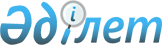 О внесении изменений и дополнений и признании утратившими силу некоторых решений Правительства Республики Казахстан и распоряжений Премьер-Министра Республики КазахстанПостановление Правительства Республики Kазахстан от 17 марта 2003 года N 258

      В целях приведения в соответствие с действующим законодательством Правительство Республики Казахстан постановляет:





      1. Утвердить прилагаемые изменения и дополнения, которые вносятся в некоторые решения Правительства Республики Казахстан.





      2. Признать утратившими силу некоторые решения Правительства Республики Казахстан и распоряжения Премьер-Министра Республики Казахстан согласно приложению.





      3. Настоящее постановление вступает в силу со дня подписания.




      Премьер-Министр






      Республики Казахстан






Утверждены         




постановлением Правительства




Республики Казахстан    




от 17 марта 2003 года N 258 




Изменения и дополнения,






которые вносятся в некоторые решения






Правительства Республики Казахстан






      1. В 

 постановлении 

 Кабинета Министров Республики Казахстан от 24 февраля 1995 года N 203 "О тарифах на перевозки пассажиров, багажа и грузобагажа железнодорожным транспортом" (САПП Республики Казахстан, 1995 г., N 7, ст. 80):




      в тексте слова "Государственному комитету Республики Казахстан по ценовой и антимонопольной политике", "межгосударственном сообщении", "во внутриреспубликанском" заменить словами "Агентству Республики Казахстан по регулированию естественных монополий и защите конкуренции", "международном сообщении", "в республиканском";




      в пункте 5:




      дополнить словами ", кроме перевозки пассажиров, багажа и грузобагажа в республиканском сообщении в поездах и вагонах железных дорог Республики Казахстан";




      дополнить абзацем следующего содержания:




      "При перевозке пассажиров, багажа и грузобагажа в республиканском сообщении в поездах и вагонах железных дорог Республики Казахстан производится пересчет валюты межгосударственного пассажирского тарифа (швейцарского франка) в тенге, по официальному курсу Национального Банка Республики Казахстан на 1 октября 2002 года.".





      2. В 

 постановлении 

 Кабинета Министров Республики Казахстан от 23 мая 1995 года N 732 "О тарифах на услуги связи" (САПП Республики Казахстан, 1995 г., N 18, ст. 208):




      в тексте слова "Государственным комитетом Республики Казахстан по ценовой и антимонопольной политике", "Государственный комитет Республики Казахстан по ценовой и антимонопольной политике" заменить словами "Агентством Республики Казахстан по регулированию естественных монополий и защите конкуренции", "Агентство Республики Казахстан по регулированию естественных монополий и защите конкуренции".





      3. 



Утратил силу - постановлением Правительства РК от 27.04.2009  


 N 586 


(порядок введения в действие см. 


 п.3 


).






      4. 



Утратил силу - постановлением Правительства РК от 27.04.2009  


 N 586 


(порядок введения в действие см. 


 п.3 


).






Приложение         




к постановлению Правительства




Республики Казахстан    




от 17 марта 2003 года N 258 




Перечень утративших силу






некоторых решений Правительства Республики Казахстан






и Премьер-Министра Республики Казахстан




      1. 

 Распоряжение 

 Премьер-Министра Кабинета Министров Казахской ССР от 20 мая 1991 г. N 74.




      2. 

 Постановление 

 Кабинета Министров Казахской ССР от 30 мая 1991 года N 345 "О реализации Указа Президента Казахской ССР от 19 марта 1991 года "О дополнительных мерах по дальнейшему развитию индивидуального жилищного строительства и жилищной кооперации" (СП КазССР, 1991 г., N 13, ст. 86).




      3. 

 Постановление 

 Кабинета Министров Казахской ССР от 9 сентября 1991 года N 512 "О порядке установления цен в иностранной валюте" (СП КазССР, 1991 г., N 21, ст. 149).




      4. 

 Постановление 

 Кабинета Министров Республики Казахстан от 3 февраля 1992 года N 89 "О задачах государственных органов управления по практической реализации Указа Президента Казахской ССР от 19 марта 1991 г. "О дополнительных мерах по дальнейшему развитию индивидуального жилищного строительства и жилищной кооперации" и постановления Кабинета Министров Казахской ССР от 30 мая 1991 г. N 345" (САПП Республики Казахстан, 1992 г., N 5, ст. 83).




      5. 

 Постановление 

 Кабинета Министров Республики Казахстан от 18 февраля 1992 года N 120 "О тарифах на электрическую и тепловую энергию на 1992 год" (САПП Республики Казахстан, 1992 г., N 6, ст. 98).




      6. 

 Постановление 

 Кабинета Министров Республики Казахстан от 23 апреля 1992 года N 374 "О введении дополнительных льгот отдельным категориям граждан в связи с приватизацией жилья" (САПП Республики Казахстан, 1992 г., N 17, ст. 264).




      7. 

 Постановление 

 Кабинета Министров Республики Казахстан от 25 мая 1992 года N 460 "О ценах на нефть и нефтепродукты" (САПП Республики Казахстан, 1992 г., N 20, ст. 460).




      8. 

 Постановление 

 Кабинета Министров Республики Казахстан от 1 июня 1992 года N 483 "О ценах на угольную продукцию производственного объединения "Экибастузуголь" (САПП Республики Казахстан, 1992 г., N 21, ст. 346).




      9. 

 Постановление 

 Кабинета Министров Республики Казахстан от 1 июня 1992 года N 484 "О государственном регулировании цен на энергоносители и другие виды продукции и услуги" (САПП Республики Казахстан, 1992 г., N 22, ст. 349).




      10. Постановление Кабинета Министров Республики Казахстан от 28 августа 1992 года N 713 "О внесении изменения в постановление Кабинета Министров Республики Казахстан от 1 июня 1992 г. N 484 "О государственном регулировании цен на энергоносители и другие виды продукций и услуги" (САПП Республики Казахстан, 1992 г., N 34, ст. 518).




      11. 

 Постановление 

 Кабинета Министров Республики Казахстан от 28 августа 1992 года N 715 "Об утверждении регулируемого тарифа на услугу связи по выплате пенсий и пособий" (САПП Республики Казахстан, 1992 г., N 34, ст. 520).




      12. 

 Постановление 

 Кабинета Министров Республики Казахстан от 2 сентября 1992 года N 735 "О размерах торговых надбавок и предельных уровнях рентабельности по торговым и снабженческо-сбытовым организациям" (САПП Республики Казахстан, 1992 г., N 35, ст. 530).




      13. Постановление Кабинета Министров Республики Казахстан от 16 сентября 1992 года N 768 "О тарифах на погрузочно-разгрузочные работы на железнодорожном транспорте" (САПП Республики Казахстан, 1992 г., N 35, ст. 544).




      14. 

 Постановление 

 Кабинета Министров Республики Казахстан от 30 октября 1992 года N 905 "О государственном регулировании цен на энергоносители и другие виды продукции и услуги" (САПП Республики Казахстан, 1992 г., N 41, ст. 613).




      15. 

 Постановление 

 Кабинета Министров Республики Казахстан от 7 декабря 1992 года N 1027 "О социальной защите пенсионеров" (САПП Республики Казахстан, 1992 г., N 47, ст. 705).




      16. 

 Постановление 

 Кабинета Министров Республики Казахстан от 8 января 1993 года N 23 "О тарифах на перевозки грузов в межреспубликанском сообщении железнодорожным транспортом" (САПП Республики Казахстан, 1993 г., N 1, ст. 18).




      17. 

 Постановление 

 Кабинета Министров Республики Казахстан от 28 января 1993 года N 68 "О государственном регулировании цен на энергоносители и социальной поддержке населения в связи с удорожанием тарифов на жилищно-коммунальные услуги" (САПП Республики Казахстан, 1993 г., N 2, ст. 29).




      18. 

 Постановление 

 Кабинета Министров Республики Казахстан от 4 марта 1993 года N 162 "О тарифах на перевозки пассажиров, багажа и грузобагажа жезезнодорожным транспортом" (САПП Республики Казахстан, 1993 г., N 6, ст. 79).




      19. Постановление Кабинета Министров Республики Казахстан от 10 марта 1993 года N 191 "О внесении изменения в постановление Кабинета Министров Республики Казахстан от 30 октября 1992 г. N 905" (САПП Республики Казахстан, 1993 г., N 8, ст. 93).




      20. 

 Постановление 

 Кабинета Министров Республики Казахстан от 29 марта 1993 года N 238 "О тарифах на перевозку грузов железнодорожным транспортом" (САПП Республики Казахстан, 1993 г., N 9, ст. 113).




      21. 

 Постановление 

 Кабинета Министров Республики Казахстан от 5 апреля 1993 года N 261 "О тарифах на перевозки пассажиров, багажа и грузобагажа железнодорожным транспортом" (САПП Республики Казахстан, 1993 г., N 11, ст. 132).




      22. 

 Постановление 

 Кабинета Министров Республики Казахстан от 12 апреля 1993 года N 294 "О тарифах на перевозки грузов железнодорожным транспортом" (САПП Республики Казахстан, 1993 г., N 12, ст. 151).




      23. 

 Постановление 

 Кабинета Министров Республики Казахстан от 14 апреля 1993 года N 306 "Об ответственности предприятий и организаций при несвоевременной оплате за перевозку грузов и другие виды услуг железнодорожного транспорта" (САПП Республики Казахстан, 1993 г., N 13, ст. 158).




      24. 

 Постановление 

 Кабинета Министров Республики Казахстан от 6 мая 1993 года N 365 "О тарифах на перевозки грузов железнодорожным транспортом" (САПП Республики Казахстан, 1993 г., N 16, ст. 189).




      25. 

 Постановление 

 Кабинета Министров Республики Казахстан от 12 мая 1993 года N 379 "Об установлении ставок рентных платежей на нефть" (САПП Республики Казахстан, 1993 г., N 18, ст. 197).




      26. 

 Постановление 

 Кабинета Министров Республики Казахстан от 3 июня 1993 года N 456 "Об утверждении формы свидетельства о праве собственности на квартиру (жилой дом)" (САПП Республики Казахстан, 1993 г., N 21, ст. 263).




      27. 

 Постановление 

 Кабинета Министров Республики Казахстан от 3 июня 1993 года N 457 "Об утверждении формы ордера на занятие жилого помещения в доме жилищного кооператива" (САПП Республики Казахстан, 1993 г., N 21, ст. 264).




      28. 

 Постановление 

 Кабинета Министров Республики Казахстан от 3 июня 1993 года N 459 "Об утверждении Правил пользования жилыми помещениями, содержания жилого дома и придомовой территории" (САПП Республики Казахстан, 1993 г., N 21, ст. 266).




      29. 

 Постановление 

 Кабинета Министров Республики Казахстан от 5 августа 1993 года N 678 "О государственных регулируемых ценах на энергоносители" (САПП Республики Казахстан, 1993 г., N 32, ст. 368).




      30. 

 Постановление 

 Кабинета Министров Республики Казахстан от 30 августа 1993 года N 745 "О ценах на хлеб, хлебобулочные изделия, пшено, крупу манную и муку, реализуемую населению взамен печеного хлеба" (САПП Республики Казахстан, 1993 г., N 34, ст. 390).




      31. 

 Постановление 

 Кабинета Министров Республики Казахстан от 10 сентября 1993 года N 861 "О тарифах на перевозки грузов и пассажиров железнодорожным транспортом" (САПП Республики Казахстан, 1993 г., N 37, ст. 430).




      32. 

 Постановление 

 Кабинета Министров Республики Казахстан от 26 октября 1993 года N 1059 "О тарифах на перевозки грузов железнодорожным транспортом" (САПП Республики Казахстан, 1993 г., N 42, ст. 506).




      33. 

 Постановление 

 Кабинета Министров Республики Казахстан от 23 ноября 1993 года N 1173 "О порядке пересчета железнодорожных тарифов на национальную валюту" (САПП Республики Казахстан, 1993 г., N 45, ст. 544).




      34. 

 Постановление 

 Кабинета Министров Республики Казахстан от 26 ноября 1993 года N 1191 "О выделении дополнительной численности Комитету цен при Министерстве экономики Республики Казахстан".




      35. 

 Постановление 

 Кабинета Министров Республики Казахстан от 4 января 1994 года N 23 "О тарифах на перевозки грузов, пассажиров, багажа и грузобагажа железнодорожным транспортом" (САПП Республики Казахстан, 1994 г. N 1, ст. 10).




      36. 

 Постановление 

 Кабинета Министров Республики Казахстан от 4 января 1994 года N 24 "О порядке пересчета железнодорожных тарифов на национальную валюту" (САПП Республики Казахстан, 1994 г., N 1, ст. 11).




      37. 

 Постановление 

 Кабинета Министров Республики Казахстан от 23 марта 1994 года N 287 "О тарифах на перевозки грузов железнодорожным транспортом в межгосударственном сообщении" (САПП Республики Казахстан, 1994 г., N 15, ст. 144).




      38. 

 Постановление 

 Кабинета Министров Республики Казахстан от 23 марта 1994 года N 288 "О либерализации цен на энергоресурсы и регулировании тарифов на отдельные виды услуг" (САПП Республики Казахстан, 1994 г., N 15, ст. 145).




      39. 

 Постановление 

 Кабинета Министров Республики Казахстан от 5 мая 1994 года N 482 "О дополнительных мерах по стабилизации работы предприятий угольной промышленности".




      40. 

 Постановление 

 Кабинета Министров Республики Казахстан от 10 мая 1994 года N 489 "О порядке и условиях аэронавигационного обслуживания воздушного пространства Республики Казахстан" (САПП Республики Казахстан, 1994 г., N 21, ст. 217).




      41. 

 Распоряжение 

 Премьер-Министра Республики Казахстан от 10 октября 1994 года N 412.




      42. 

 Постановление 

 Кабинета Министров Республики Казахстан от 11 октября 1994 года N 1163 "О либерализации цен на хлеб, хлебобулочные изделия, пшено, крупу манную, муку, реализуемую взамен печеного хлеба, и комбикорма" (САПП Республики Казахстан, 1994 г., N 44, ст. 472).




      43. 

 Постановление 

 Кабинета Министров Республики Казахстан от 19 октября 1994 года N 1171 "О регулировании цен на продукцию хозяйствующих субъектов - естественных монополистов" (САПП Республики Казахстан, 1994 г., N 44, ст. 474).




      44. 

 Постановление 

 Кабинета Министров Республики Казахстан от 4 ноября 1994 года N 1224 "О либерализации цен на нефтепродукты" (САПП Республики Казахстан, 1994 г. N 45, ст. 486).




      45. 

 Постановление 

 Кабинета Министров Республики Казахстан от 15 декабря 1994 года N 1416 "О либерализации цен на нефть" (САПП Республики Казахстан, 1994 г., N 48, ст. 530).




      46. 

 Постановление 

 Кабинета Министров Республики Казахстан от 10 апреля 1995 года N 437 "О либерализации торговой надбавки на хлеб, хлебобулочные изделия, пшено, крупу манную, муку, реализуемую взамен печеного хлеба, и комбикорма" (САПП Республики Казахстан, 1995 г., N 12, ст. 144).




      47. 

 Постановление 

 Кабинета Министров Республики Казахстан от 23 мая 1995 г. N 732 "О тарифах на услуги связи" (САПП Республики Казахстан, 1995 г., N 18, ст. 208).




      48. 

 Постановление 

 Кабинета Министров Республики Казахстан от 29 августа 1995 года N 1201 "О внесении дополнения в постановление Кабинета Министров Республики Казахстан от 23 мая 1995 года N 732 "О тарифах на услуги связи" (САПП Республики Казахстан, 1995 г., N 29, ст. 357).




      49. 

 Постановление 

 Кабинета Министров Республики Казахстан от 4 октября 1995 года N 1299 "О мерах по развитию жилищно-коммунального хозяйства республики" (САПП Республики Казахстан, 1995 г., N 32, ст. 400).




      50. 

 Постановление 

 Правительства Республики Казахстан от 6 октября 1995 года N 1311 "О дополнительных мерах по стимулированию развития промышленности и сельского хозяйства" (САПП Республики Казахстан, 1995 г., N 32, ст. 405), за исключением пункта 7.




      51. 

 Постановление 

 Правительства Республики Казахстан от 18 октября 1995 года N 1342 "О совершенствовании организации расчетов наличными деньгами за товары и услуги" (САПП Республики Казахстан, 1995 г., N 33, ст. 416).




      52. 

 Распоряжение 

 Премьер-Министра Республики Казахстан от 15 декабря 1995 года N 513.




      53. 

 Постановление 

 Правительства Республики Казахстан от 26 января 1996 года N 102 "О тарифах на электрическую энергию" (САПП Республики Казахстан, 1996 г., N 6, ст. 33).




      54. 

 Постановление 

 Правительства Республики Казахстан от 12 марта 1996 года N 301 "О внесении дополнения в постановление Кабинета Министров Республики Казахстан от 19 октября 1994 года N 1171" (САПП Республики Казахстан, 1996 г., N 12, ст. 89).




      55. 

 Постановление 

 Правительства Республики Казахстан от 11 апреля 1996 года N 426 "О недостатках в работе Государственного комитета Республики Казахстан по ценовой и антимонопольной политике".




      56. 

 Постановление 

 Правительства Республики Казахстан от 13 мая 1996 года N 587 "О демонополизации жилищно-коммунального хозяйства и упорядочении расчетов за жилищно-коммунальные услуги" (САПП Республики Казахстан, 1996 г., N 20, ст. 177).




      57. 

 Постановление 

 Правительства Республики Казахстан от 17 июля 1996 года N 910 "О мерах по усилению контроля за обоснованностью роста цен и установлению мониторинга в ценообразовании" (САПП Республики Казахстан, 1996 г., N 31, ст. 286).




      58. 

 Постановление 

 Правительства Республики Казахстан от 23 июля 1996 года N 922 "О внесении изменения в постановление Правительства Республики Казахстан от 13 мая 1996 г. N 587" (САПП Республики Казахстан, 1996 г., N 32, ст. 292).




      59. 

 Постановление 

 Правительства Республики Казахстан от 25 июля 1996 года N 929 "О Государственной регулирующей комиссии в электроэнергетике" (САПП Республики Казахстан, 1996 г., N 32, ст. 295).




      60. 

 Постановление 

 Правительства Республики Казахстан от 26 августа 1996 года N 1054 "О тарифах на услуги железной дороги" (САПП Республики Казахстан, 1996 г., N 35, ст. 334).




      61. 

 Постановление 

 Правительства Республики Казахстан от 8 мая 1997 года N 811 "О внесении изменения в постановление Кабинета Министров Республики Казахстан от 19 октября 1994 г. N 1171" (САПП Республики Казахстан, 1997 г., N 78, ст. 169).




      62. 

 Постановление 

 Правительства Республики Казахстан от 13 мая 1997 года N 828 "О внесении дополнения в постановление Кабинета Министров Республики Казахстан от 19 октября 1994 г. N 1171" (САПП Республики Казахстан, 1997 г., N 19, ст. 175).




      63. 

 Постановление 

 Правительства Республики Казахстан от 29 мая 1997 года N 889 "Об упорядочении применения норм потребления тепла, горячей и холодной воды" (САПП Республики Казахстан, 1997 г., N 23, ст. 204).




      64. 

 Распоряжение 

 Премьер-Министра Республики Казахстан от 30 мая 1997 года N 155.




      65. 

 Распоряжение 

 Премьер-Министра Республики Казахстан от 30 мая 1997 года N 159.




      66. 

 Постановление 

 Правительства Республики Казахстан от 17 июня 1997 года N 981 "О внесении изменений в постановление Правительства Республики Казахстан от 25 июля 1996 г. N 929".




      67. 

 Распоряжение 

 Премьер-Министра Республики Казахстан от 1 июля 1997 года N 204.




      68. 

 Постановление 

 Правительства Республики Казахстан от 10 июля 1997 года N 1091 "О внесении изменения в постановление Правительства Республики Казахстан от 29 мая 1997 года N 889" (САПП Республики Казахстан, 1997 г., N 31, ст. 284).




      69. 

 Постановление 

 Правительства Республики Казахстан от 7 августа 1997 года N 1238 "О мерах по усилению защиты прав потребителей в Республике Казахстан" (САПП Республики Казахстан, 1997 г., N 36, ст. 342).




      70. 

 Постановление 

 Правительства Республики Казахстан от 8 августа 1997 года N 1243 "О внесении изменений в некоторые решения Правительства Республики Казахстан" (САПП Республики Казахстан, 1997 г., N 36, ст. 345).




      71. 

 Постановление 

 Правительства Республики Казахстан от 19 августа 1997 года N 1266 "О нормах отпуска топлива, потребления жилищно-коммунальных услуг и услуг связи при предоставлении льгот отдельным категориям граждан в соответствии с действующим законодательством" (САПП Республики Казахстан, 1997 г., N 38, ст. 362).




      72. 

 Постановление 

 Правительства Республики Казахстан от 17 сентября 1997 года N 1348 "О мерах по обеспечению сохранности жилищного фонда и повышению качества предоставляемых жилищно-коммунальных услуг".




      73. 

 Постановление 

 Правительства Республики Казахстан от 29 сентября 1997 года N 1377 "О порядке установления платы за коммунальные услуги" (САПП Республики Казахстан, 1997 г., N 44, ст. 404).




      74. 

 Постановление 

 Правительства Республики Казахстан от 15 апреля 1998 года N 338 "О внесении изменений в постановление Правительства Республики Казахстан от 25 июля 1996 г. N 929".




      75. 

 Постановление 

 Правительства Республики Казахстан от 15 апреля 1998 года N 339 "О дополнительных мерах по регулированию деятельности хозяйствующих субъектов - естественных монополистов" (САПП Республики Казахстан, 1998 г., N 11, ст. 89).




      76. 

 Постановление 

 Правительства Республики Казахстан от 30 июля 1998 года N 724 "О штатной численности центрального аппарата Комитета Республики Казахстан по регулированию естественных монополий и защите конкуренции".




      77. Пункты 3, 4 Изменений, которые вносятся в некоторые решения Правительства Республики Казахстан, утвержденных 

 постановлением 

 Правительства Республики Казахстан от 5 марта 1996 года N 280 "О внесении изменений в некоторые решения Правительства Республики Казахстан" (САПП Республики Казахстан, 1996 г., N 11, ст. 80).


					© 2012. РГП на ПХВ «Институт законодательства и правовой информации Республики Казахстан» Министерства юстиции Республики Казахстан
				